Eaton Vale Day 2Activity 3 – Trapeze (and the rain began falling down)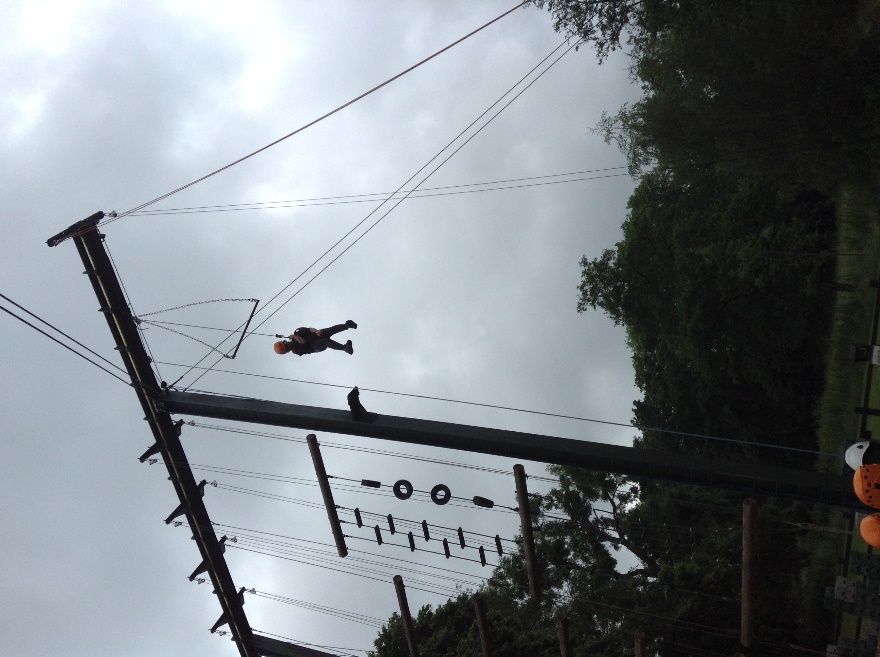 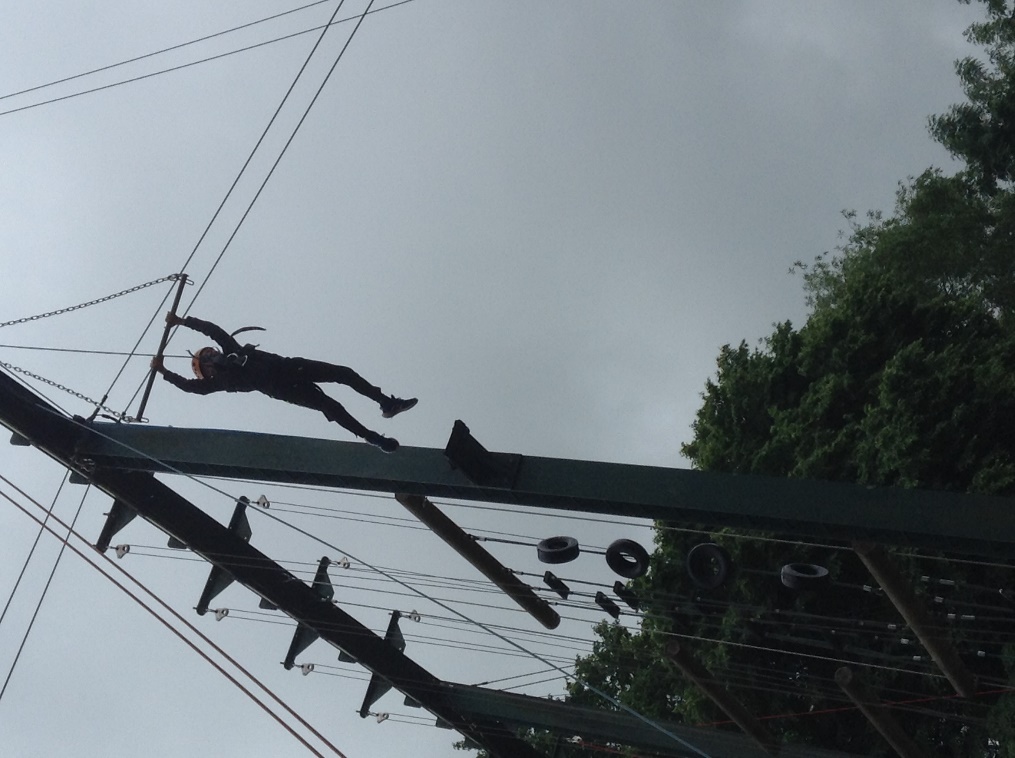 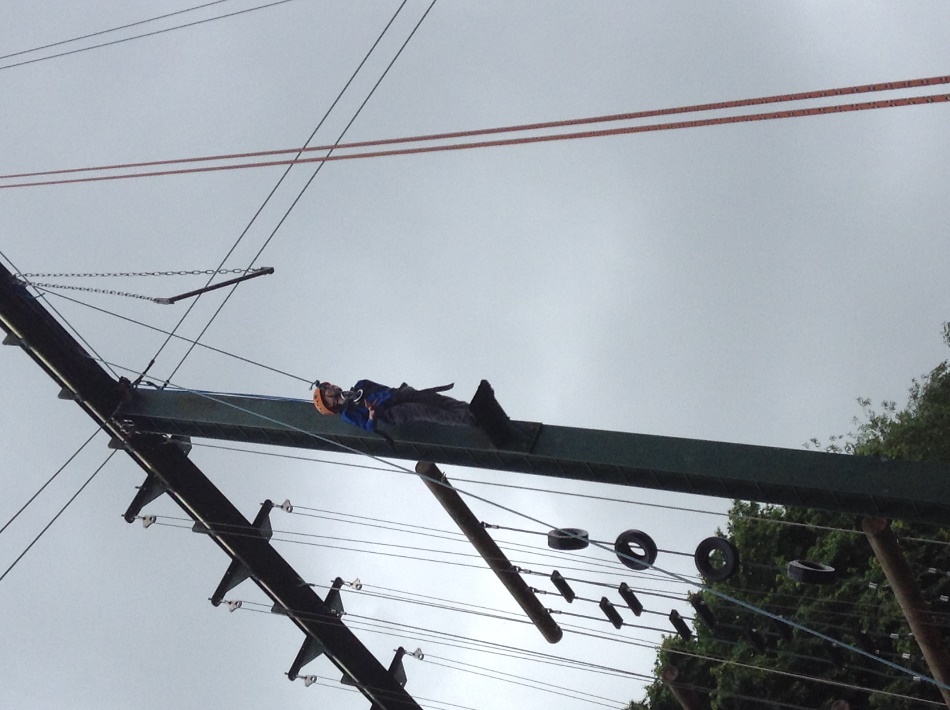 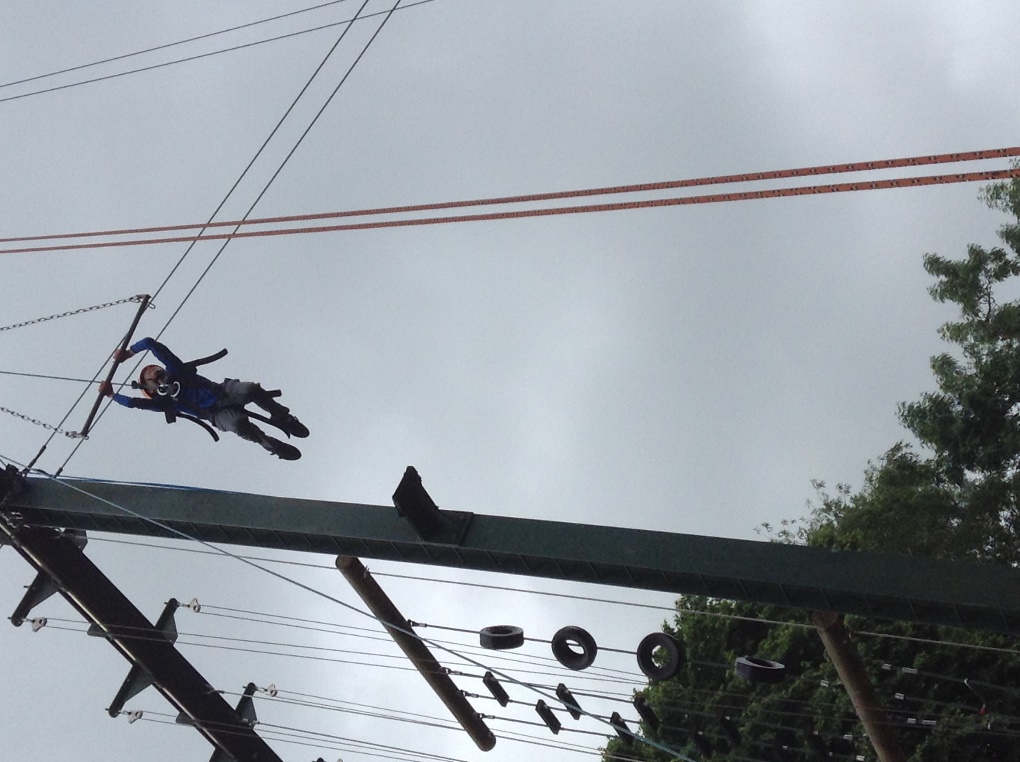 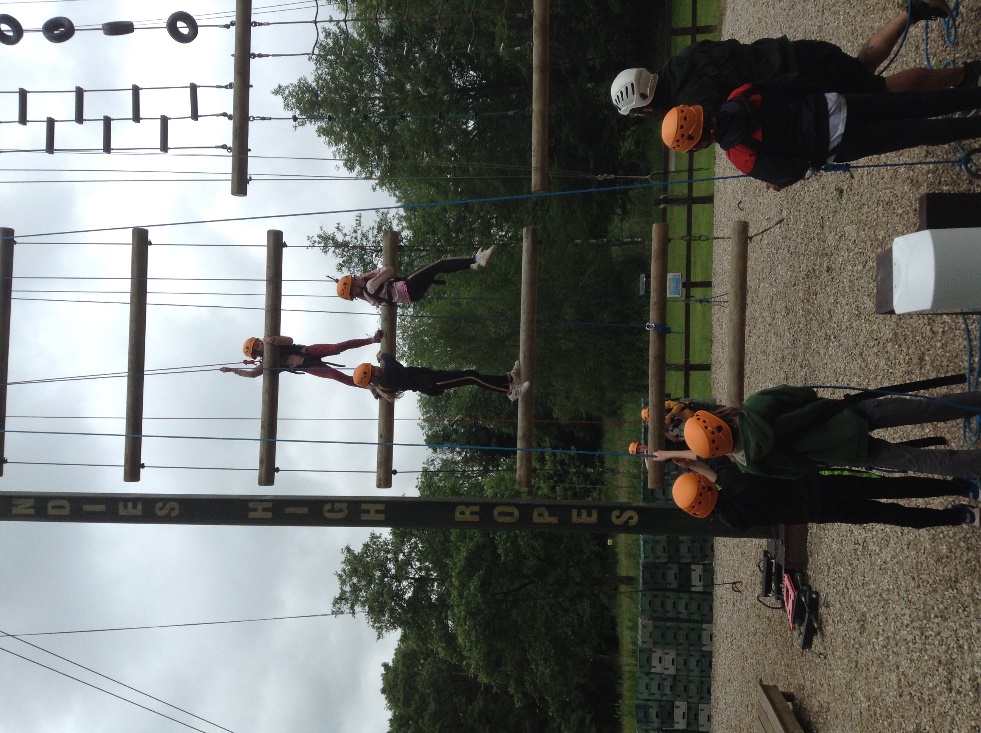 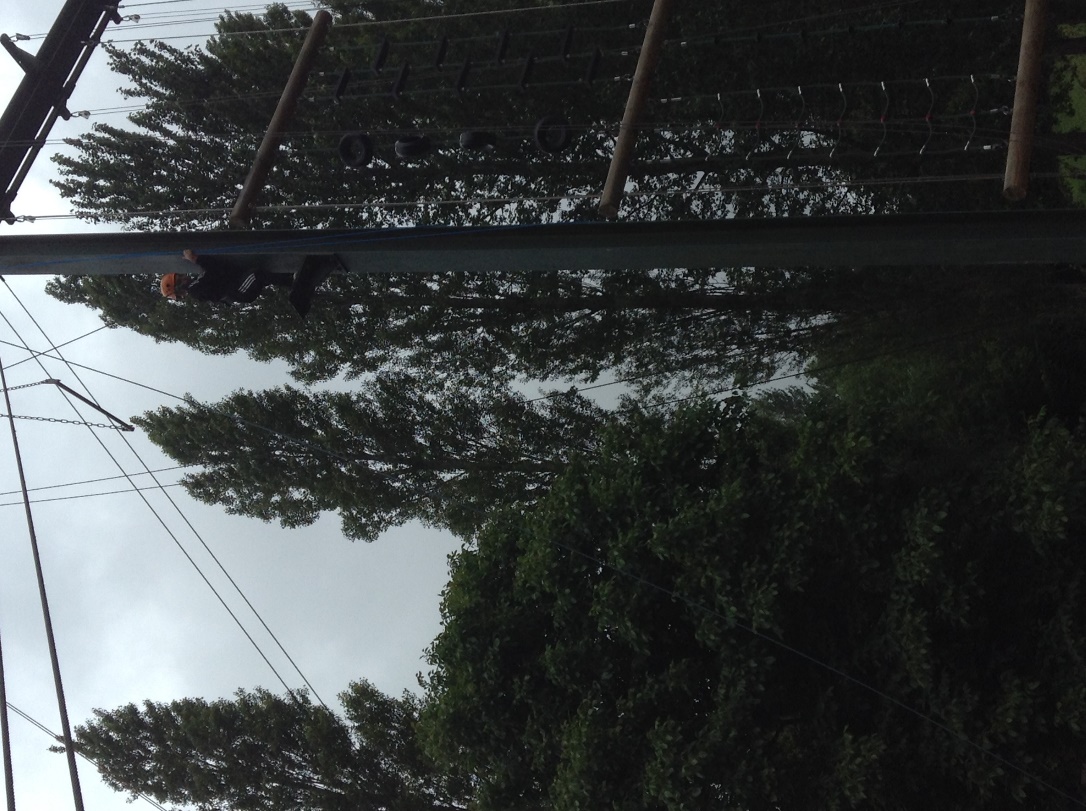 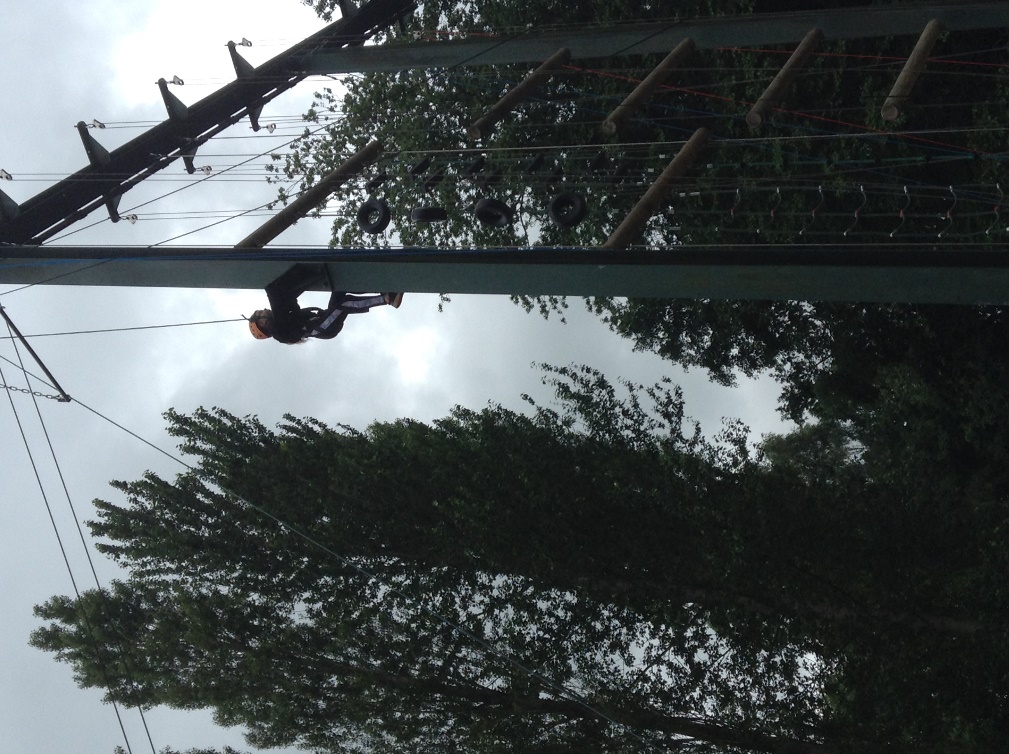 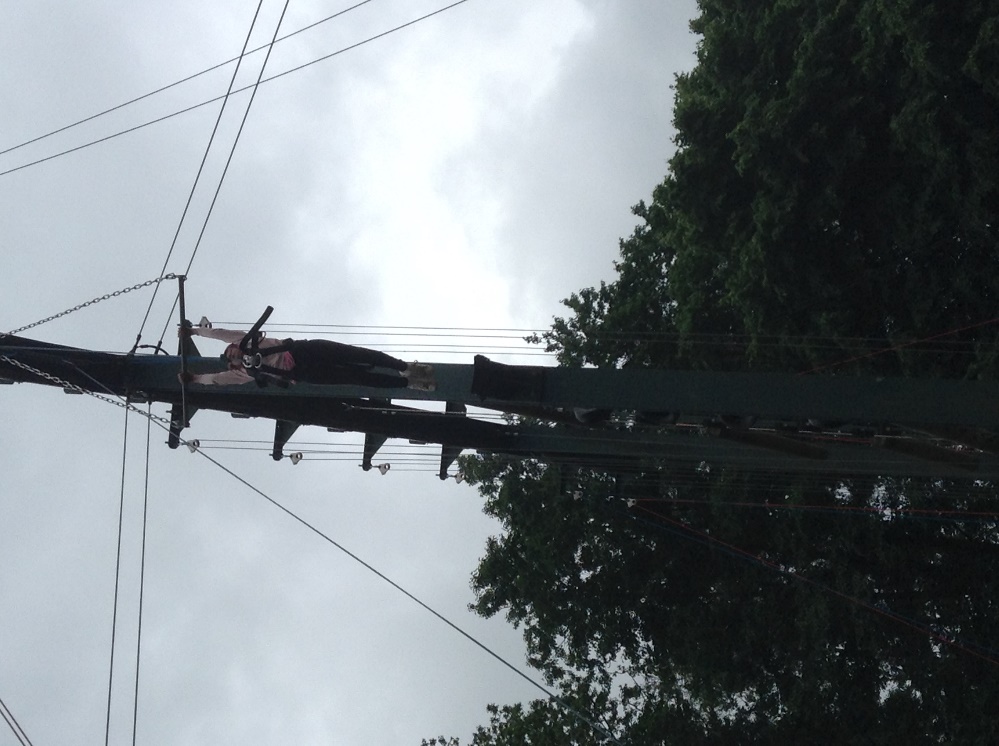 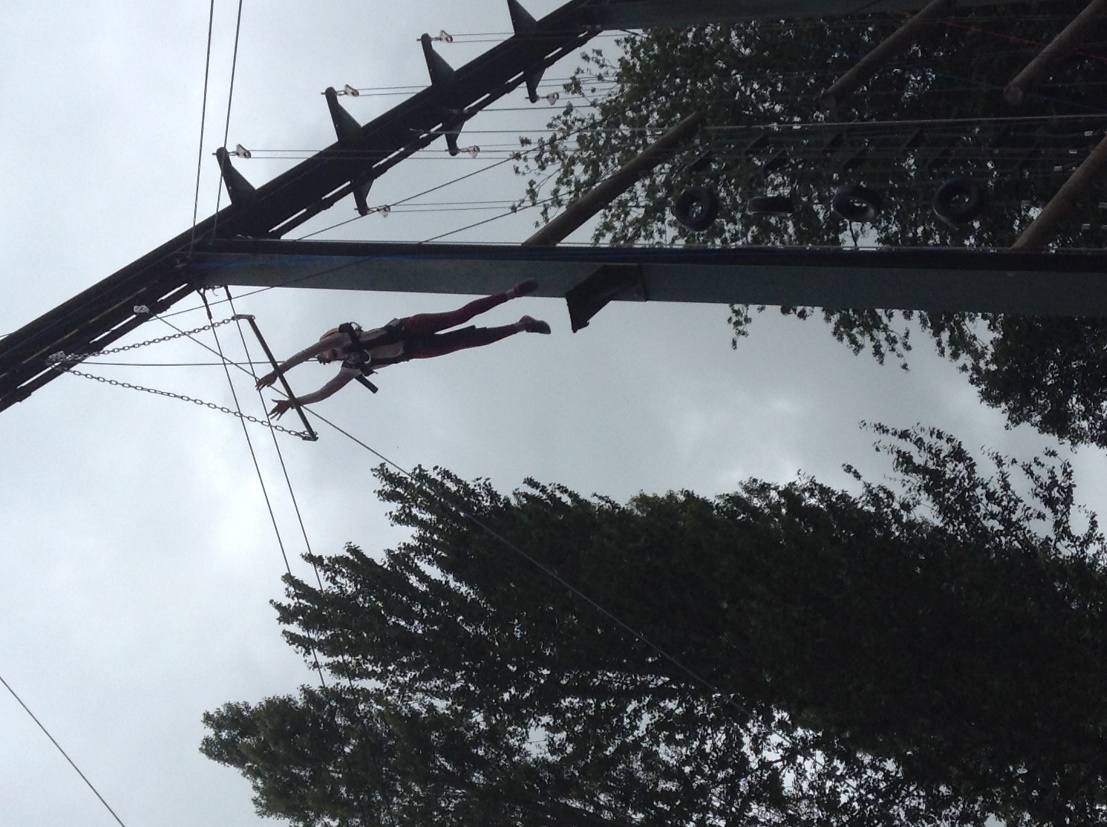 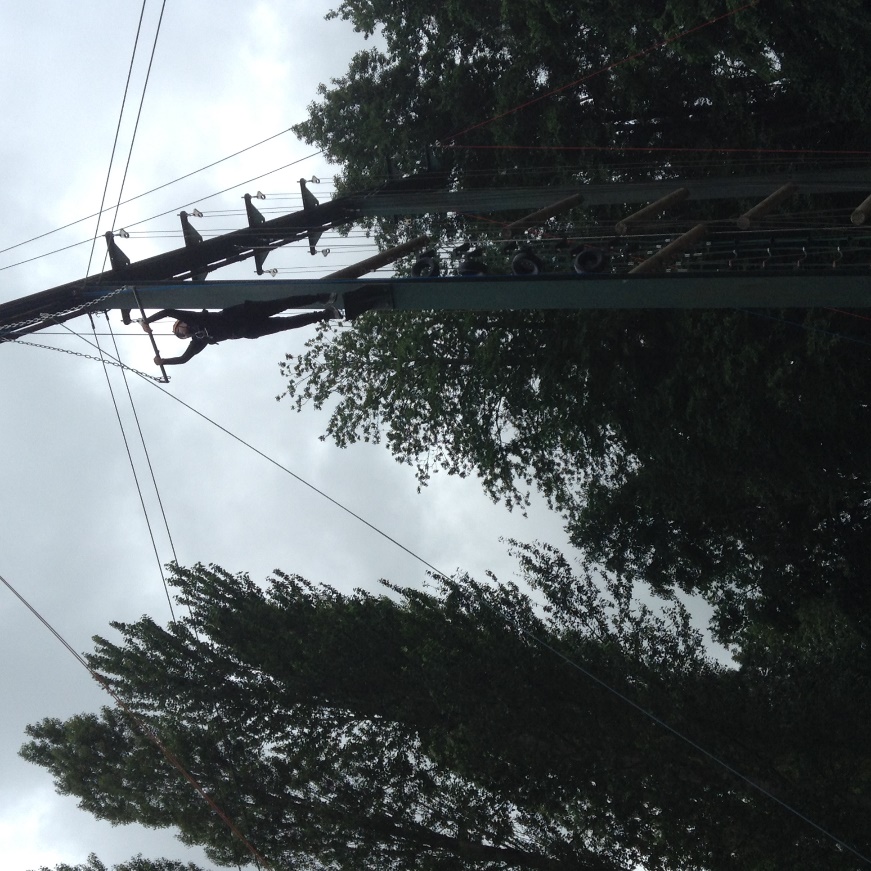 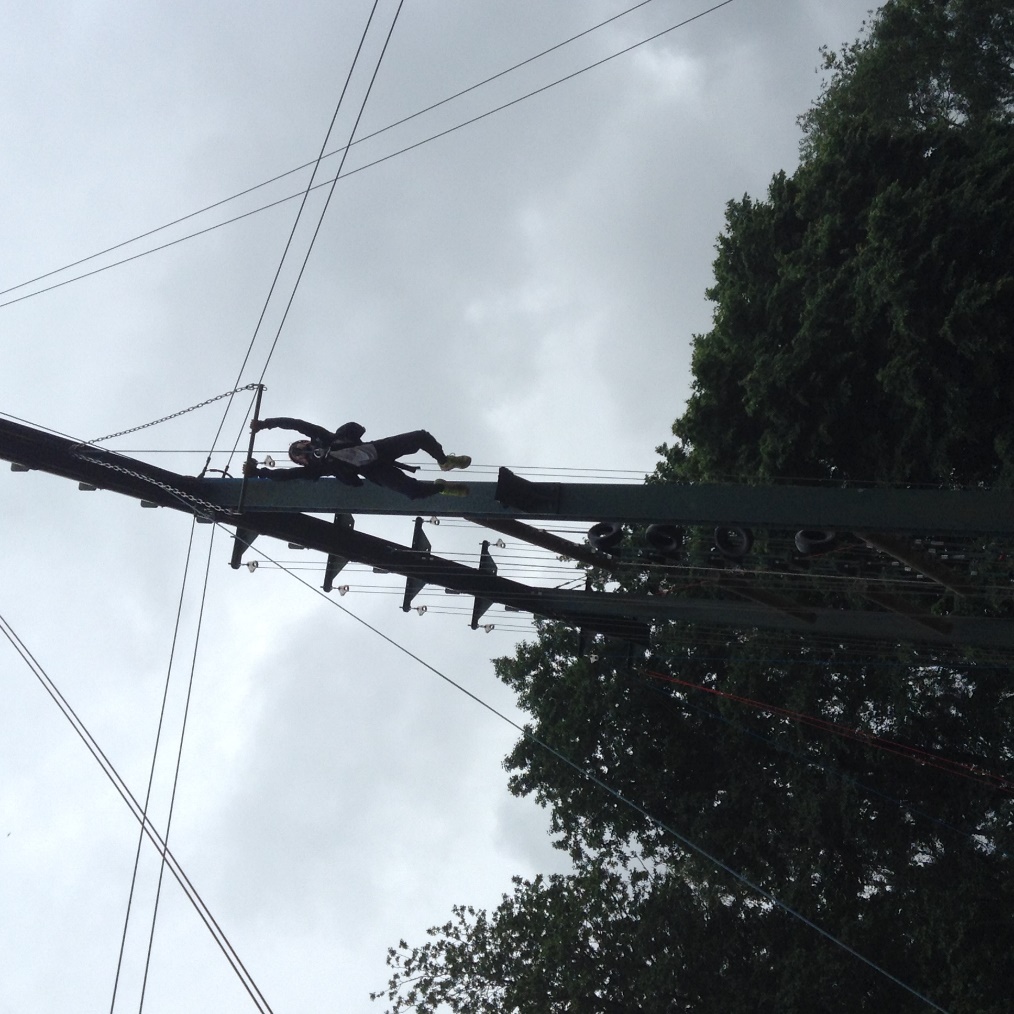 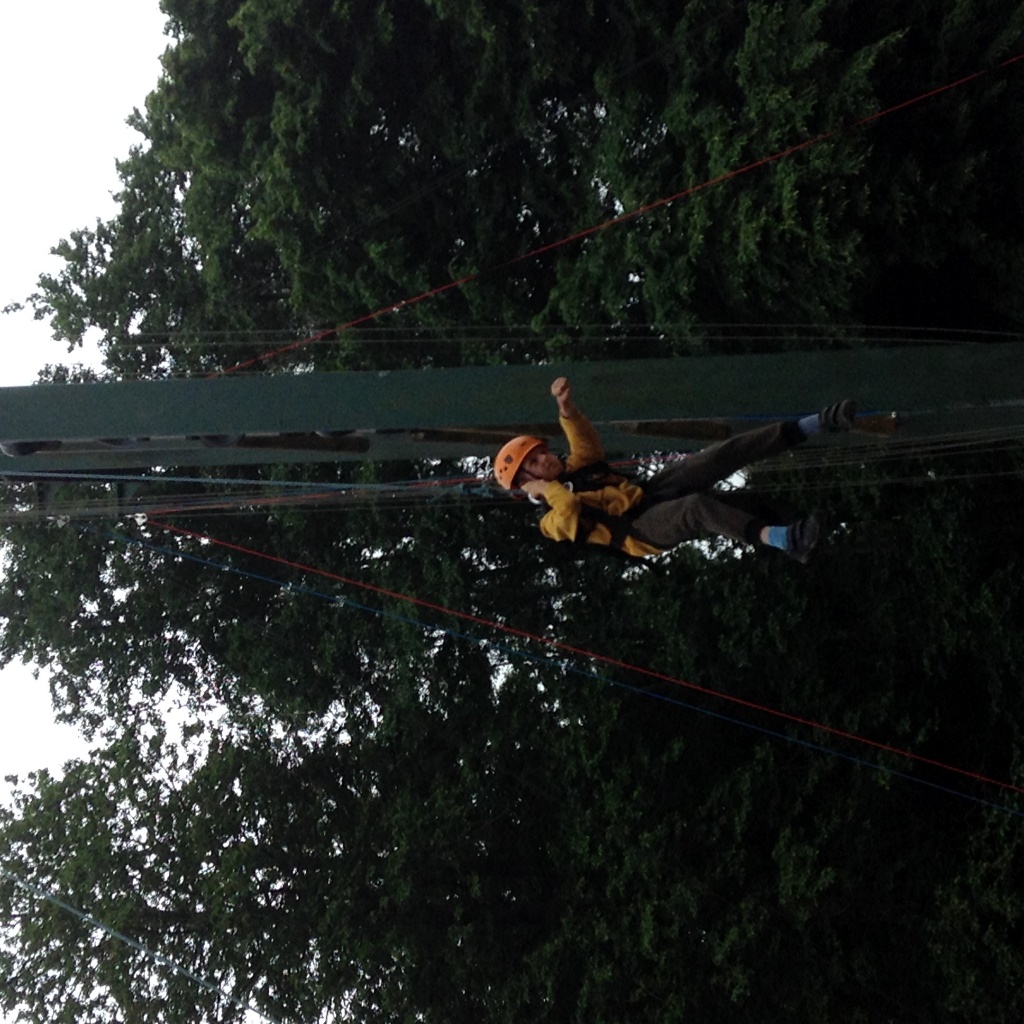 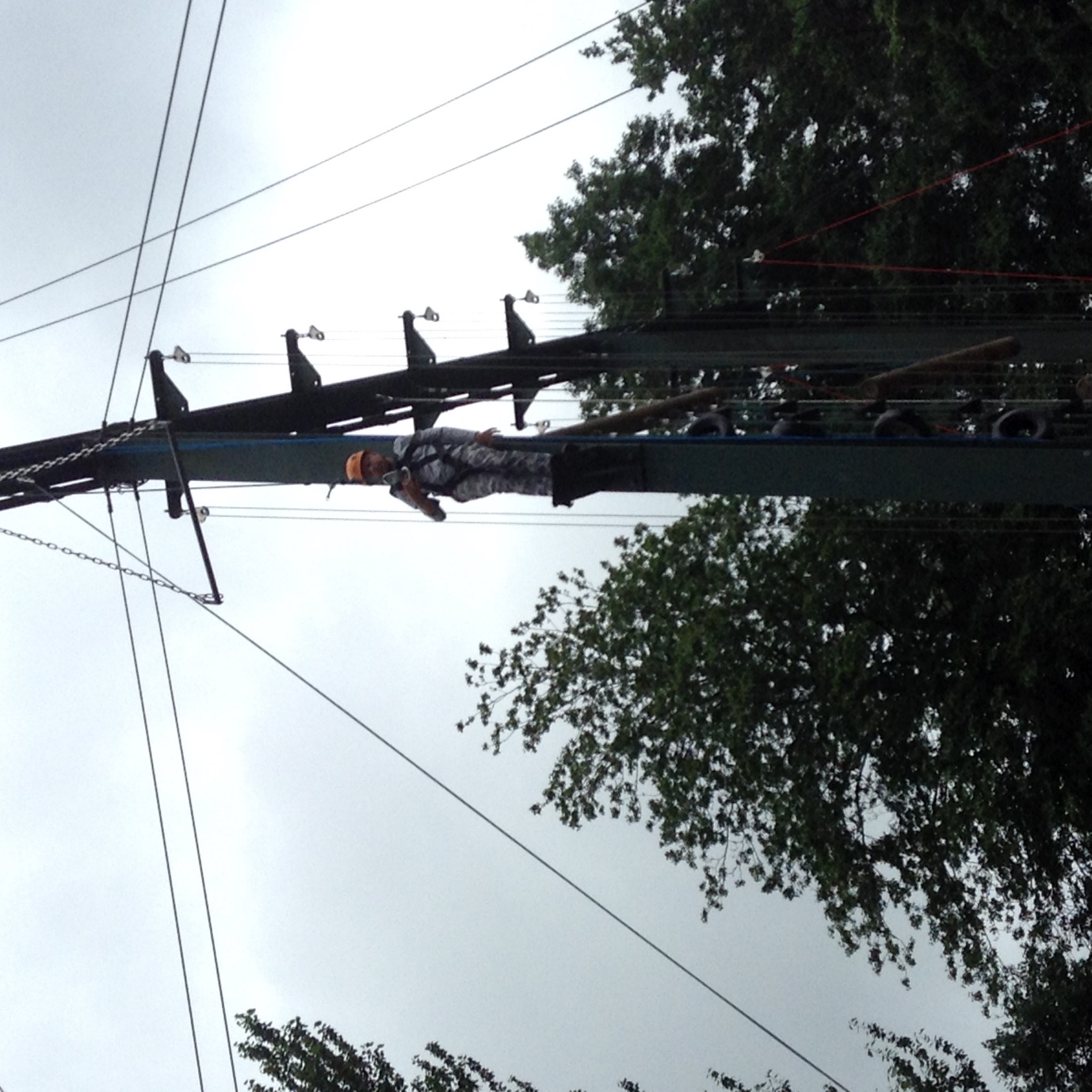 